МУНИЦИПАЛЬНОЕ БЮДЖЕТНОЕ ДОШКОЛЬНОЕОБРАЗОВАТЕЛЬНОЕ УЧРЕЖДЕНИЕ«Детский сад №57» комбинированного видаНижегородская обл. г. Дзержинск.Адрес: бульвар Космонавтов,14;    тел: 33 33 03http://www.dou57ru; e-mail: ds57@uddudzr.ruКейс иллюстрации для детей с ОВЗ по ПДД.Кейс иллюстрация «Катание с горки», «Прогулка в лес за грибами».                                                                                                                       Выполнила воспитатель Гареева Н.И.Дзержинск 2022г.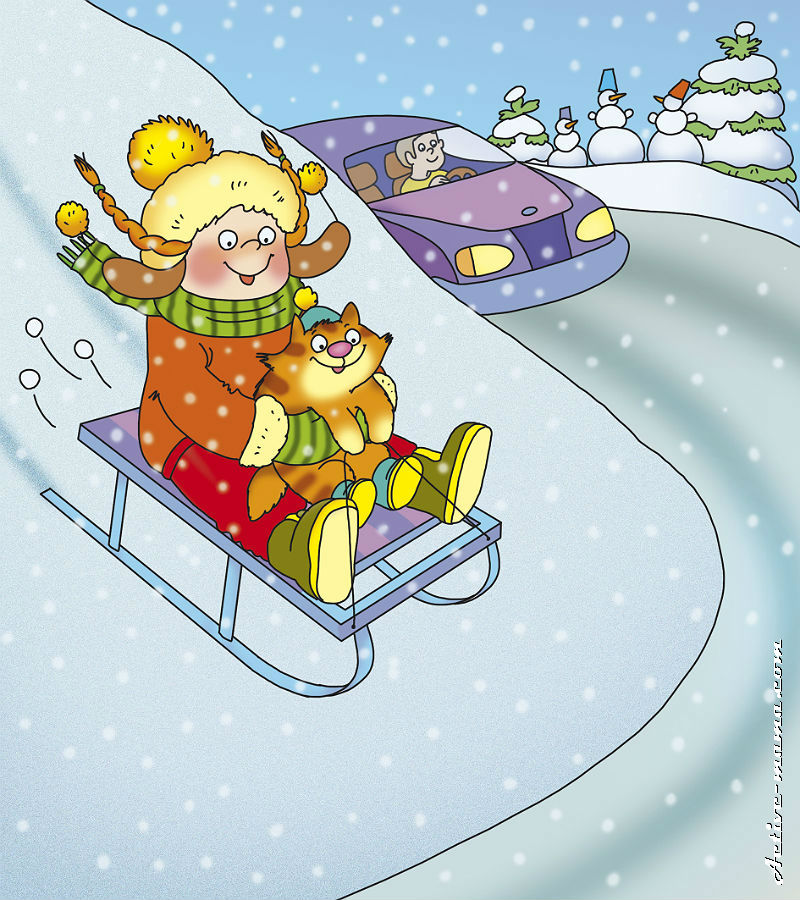 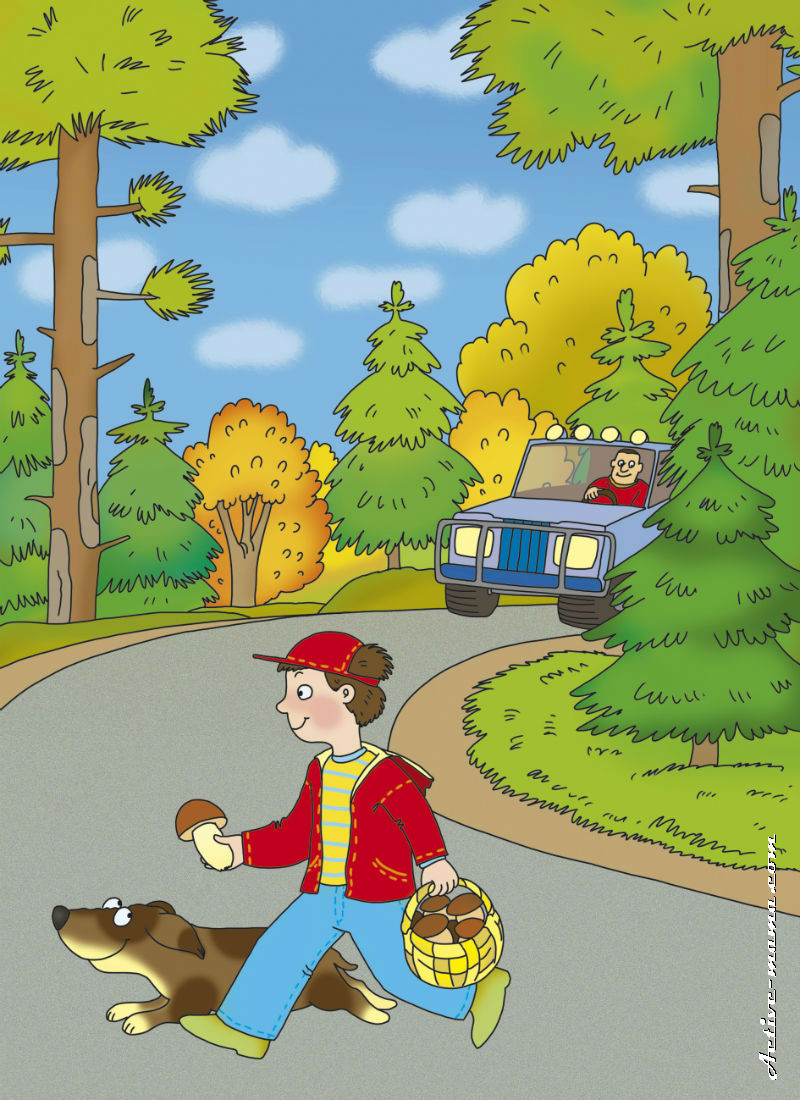 Направлен на:Умение строить логические и обоснованные прогнозы ;Умение видеть и анализировать варианты возможных последствий ;Развитие  умения   принятия решения  в   возникшей ситуации .Кому адресован:Дети старшего дошкольного возраста.Ситуация:Наступила зима. Снег летел большими хлопьями, его намело видимо, не видимо. А для детей было одно удовольствие строить горки и снеговиков. Дети очень ждали зиму, им очень хотелось ездить д на лыжах, коньках, а особенно кататься с горок на санках, ватрушках и лыжах. Вот и девочка  Даша  решила с друзьями  покататься с горки. Дети  выбрали горку повыше, да по круче. Села Даша на санки и поехала. Санки  с горки покатились очень быстро. Дети даже не подумали и не заметили, что  санки с горки вылетают как раз на дорогу, по которой едет автомобиль и девочка как раз вылетает под колеса этой машины…Момент проблемного включения детей.Ка вы думаете, что может произойти ? Прежде чем кататься с горки, о чем нужно было подумать детям? Как выбрать горку? Комментарии:Педагог по ходу рассказа использует возможный тон, Пофантазировав с детьми о том, что могло бы случиться, воспитатель побуждает серьезно задуматься о последствиях этой  ситуации.Направлен на:Умение строить логические и обоснованные прогнозы ;Умение видеть и анализировать варианты возможных последствий ;Развитие  умения   принятия решения  в   возникшей ситуации .Кому адресован:Дети старшего дошкольного возраста.Ситуация:Мальчик пошел в лес за грибами. В лес он шел по лесной тропинке.Набрал целую корзину грибов и решил вернуться побыстрее домой. А как ему вернуться быстрее домой? И он решил сократить свой путь….Вышел на проезжую часть стал переходить ее и не увидел за поворотом, приближающуюся машину…Момент проблемного включения детей.- Как вы думаете что произошло дальше?- Успел ли мальчик перейти дорогу?- Как он должен был переходить дорогу- Какие правила должен был соблюдать ребенок?Комментарии:Педагог по ходу рассказа использует возможный тон, Пофантазировав с детьми о том, что могло бы случиться, воспитатель побуждает серьезно задуматься о последствиях этой  ситуации. Подводит детей к пониманию  данной ситуации и объясняет, что в лес одному  без взрослых ходить нельзя. 